                                             Ф НАО МУК 13-14/3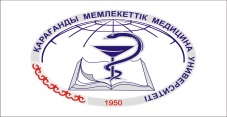 Бұйрыққа/в приказ                                                                           КД және РМ деканына/Декану ШРиПР                                          В.Б. Ташкенбаеваға                                                                          _______________________________                                                                          _______________________________                                                                                             дәрігер, ОМЖ, А.Ж.Т. (толық)/                                                                                               врач, СМР Ф.И.О.  (полностью)                                                                               _______________________________                                                                         _______________________________                                                                          _______________________________                                                                                           жұмыс орны/место работы                                                                          _______________________________                                                                                                               лауазымы/должность                                                                          _______________________________                                                                         _______________________________                                                                          _______________________________                                                                                        Тұратын адресі, телфоны/                                                                           проживающий по адресу, телефон Өтініш/ЗаявлениеКД және РМ (қайта даярлау) біліктілікті арттыру циклына қабылдауына Сізден рұқсат сұраймын/ Прошу Вас включить на цикл  повышения квалификации (переподготовки) в ШРиПР по  специальности_________________________________________________________ ____________________________________________________________маман бойыншапо циклу________________________________________________________________________________________________________________________________________________________________________________________________________циклы бойынша(циклдың атауы/название цикла)с «____»________ по «___»________ 20__ г. (по госзаказу или хоздоговору).«____»________ бастап «___»________ 20__ ж. дейін (мемлекеттік немесе шаруашылық бойынша).Қолы /ПодписьКүні/ДатаҚұжаттар берілген талапқа сәйкес рәсімделген/ Документы оформлены согласно требованиям:КД және РМ маманы/специалист ШР и ПР _____________________________